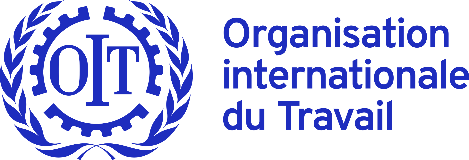 111e session de la Conférence internationale du Travail ►Commission de l’application des normesInformations sur l’application des conventions ratifiées fournies
par les gouvernements sur la liste des cas individuelsCes informations, fournies sur une base purement volontaire, ne devraient concerner que des développements récents non examinés par la commission d’experts. Elles doivent être communiquées à CAN@ilo.org dans au moins l’une des trois langues de travail du Bureau, et ne devraient pas dépasser 2 000 mots, dans la mesure du possible.Pays   Convention   